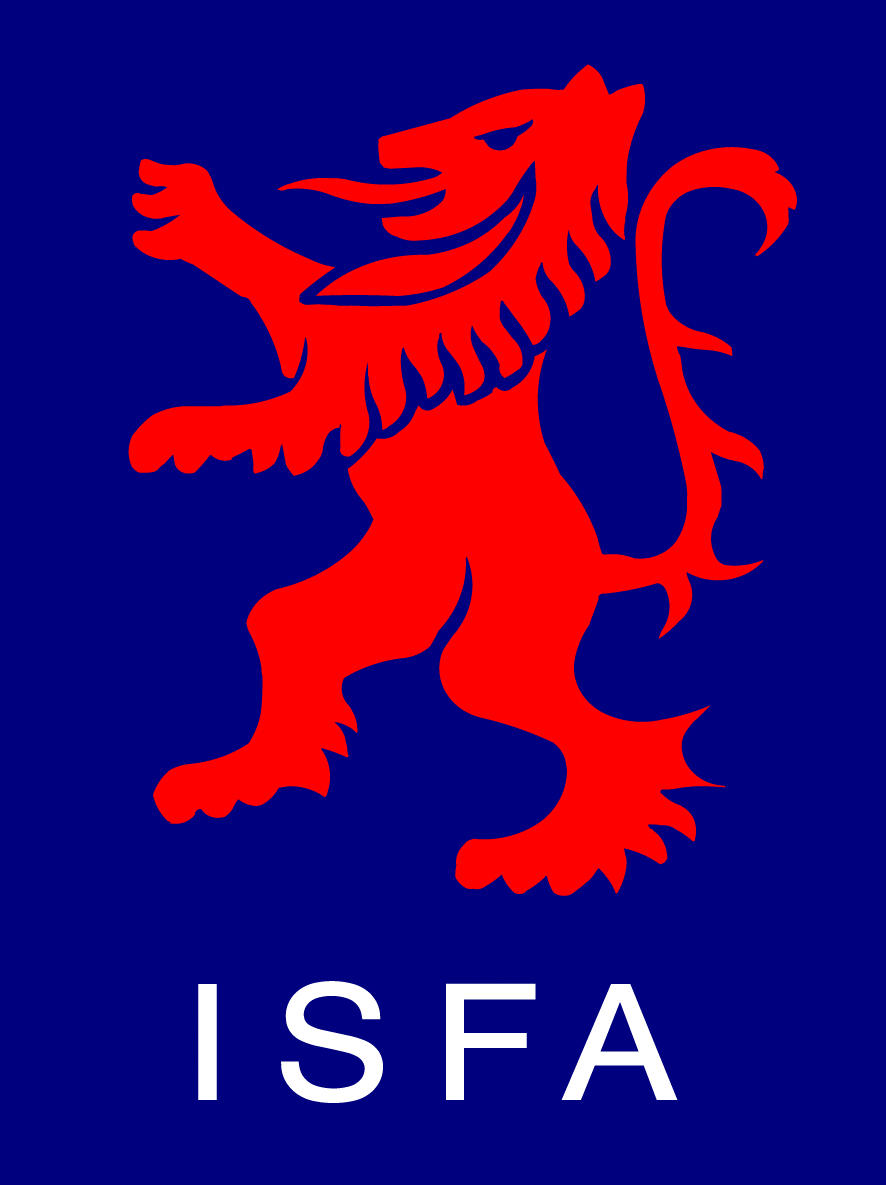 
INDEPENDENT SCHOOLS FOOTBALL ASSOCIATIONLATE REGISTRATION OF PLAYERSPayment of Administration Fee in relation to
Player Registration and Eligibility Rules
Name of School:	…………………………………………………………………………..…
Name of Master i/c Football: 	………………………………………………………………………..……Please find enclosed payment of £…………... in respect of the following player
………………………………………………………………………… (state name of player)This is in relation to (please tick as appropriate):Late Registration of Player (£25)Naming an unregistered player on the Team Sheet/Match Report Form (£50)Failure to identify Academy Player on Team Sheet/Match Report Form (£50)
Administration fees must be received by ISFA within 7 days.  Failure to pay will result in the charge being increased (£50 late registration; £100 unregistered player or failure to identify Academy player) and may result in further sanctions.
Please send this form and a cheque, made payable to “ISFA Ltd.”, to 5 Butlers Court, Queen Elizabeth Crescent, Beaconsfield, Buckinghamshire, HP9 1BX.  Payment may be made electronically to Bank Sort Code 55-50-05, acct. no. 55786634.